Publicado en Badalona el 08/03/2019 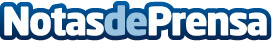 "ASPY me promocionó a la dirección estando de baja maternal"La Dra. Gen. Adjunta valora el posicionamiento de ASPY en cuestión de géneroDatos de contacto:presscorporateNota de prensa publicada en: https://www.notasdeprensa.es/aspy-me-promociono-a-la-direccion-estando-de Categorias: Sociedad Recursos humanos http://www.notasdeprensa.es